                             ( سيرة علمية )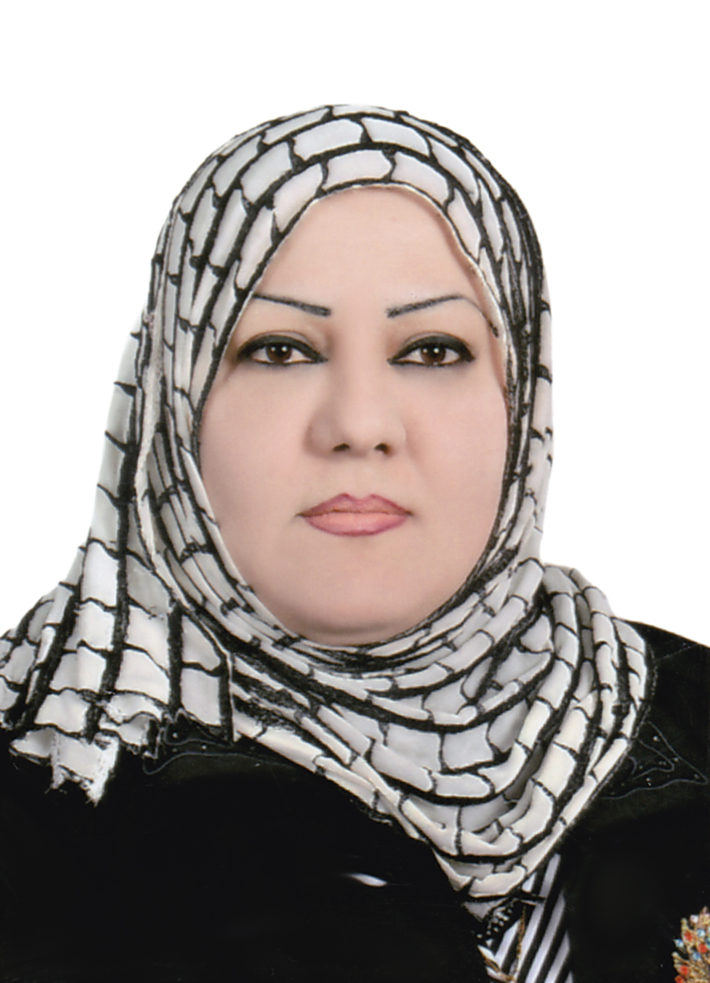 الاسم :..سميرة سعدون مصطفى...........                                                موقع العمل:  ...المعهد الطبي التقني المنصور......                                          الشهادات :....بكالوريوس علوم كيمياء.........اللقب العلمي:....أستاذ مساعد...............................التخصص العام :....الكيمياء ............التخصص الدقيق :... ......................المجال البحثي :.....المجال الطبي – مجال الكيمياء بجميع فروعها ........يتحمل التدريسي والتشكيل كافة التبعات القانونية والادارية عن صحة ودقة المعلومات المثبتة في اعلاهالمواد الدراسية التي قام بتدريسها في الدراسات :(اوليه  l العليا )الدراسات الاوليةالدراسات الاوليةالدراسات العلياالدراسات العلياالمواد الدراسية التي قام بتدريسها في الدراسات :(اوليه  l العليا )1الكيمياء التحليليةنظري عملي------المواد الدراسية التي قام بتدريسها في الدراسات :(اوليه  l العليا )2الكيمياء الفيزياوية نظري  عمليالمواد الدراسية التي قام بتدريسها في الدراسات :(اوليه  l العليا )3الكيمياء الصيدلانية عملي المواد الدراسية التي قام بتدريسها في الدراسات :(اوليه  l العليا )4الكيمياء العضويةنظري عمليالمواد الدراسية التي قام بتدريسها في الدراسات :(اوليه  l العليا )5السلوك المهنيالمواد الدراسية التي قام بتدريسها في الدراسات :(اوليه  l العليا )6صناعات كيمياويةنظري7سلامة مهنيةعدد الاشراف على طلبة الدراسات العليادبلوم عاليماجستير دكتوراهعدد الاشراف على طلبة الدراسات العليا------------عدد البحوث المنشورهمحليعربي عالميعدد البحوث المنشوره9----2المؤلفات والكتب وبراءات الاختراعالمؤلفات والكتب وبراءات الاختراعالمؤلفات والكتب وبراءات الاختراعالمؤلفات والكتب وبراءات الاختراعالمشاركة في المؤتمرات1الموتمر العلمي الثاني والدولي الأول للبحوث التطبيقية وبراءات الاختراع 9-11 نيسان 2019المشاركة في المؤتمرات2الموتمر العلمي السنوي الاول (المرأة العراقية تجليات الحاضر وتطلعات المستقبل/ مركز دراسات المرأة في جامعة بغداد وبالتعاون مع جامعة الكتاب في كركوك)المشاركة في المؤتمرات3The second international conference for engineering, technology&sciences of Al-kitab universityالمشاركة في المؤتمرات46th scientific symposium held on december11th ,2018, by the department of pharmaceutical chemistry-college of pharmacy/ Al mustansiriyah universityالمشاركة في المؤتمرات59th scientific conference of the college of medicine, Al Nahrain University as oral presenter 21st -22nd  December 2015,Baghdad  المشاركة في المؤتمرات6الموتمر العلمي النسوي الثالث –كلية العلوم للبنات /جامعة بغداد7 – 8 /كانون الاول / 20167الموتمر الدولي الاول لكلية المتاب الجامعة بالتعاون مع جامعة لوند السويدية LUND  الذي عقد في بغداد للفترة من 13-14/ 12،20178Second Scientific Conference for Postgraduate Studies Held at Mustansiriyah College of Medicine Baghdad 21st December201793rd international scientific conference of medical and health specialties 23-24 March 2016  10معهد الهندسة الوراثية والتقنيات الاحيائية  (المتمر العلمي الدولي الثالث المنعقد في رحاب جامعة بغداد للمدة 25-26 تشرين الاول 201711الموتمر السنوي الثالث / كلية العلوم / جامعة بغداد /7-8/12/201612Middle technical university 23-24 March 1613The 9th scientific conference of the collage of medicine, Al-Nahrain University 21-22 december 201514المؤتمر العلمي الثالث عشر / كلية الطب الجامعة المستنصرية للفترة من 22-23 اذار 201815المؤتمر العلمي الثالث لبحوث التعليم التقني نيسان 199216المؤتمر العلمي الاول للطاقات المتجددة /الجامعة التقنية الشمالية المعهد التقني/الحويجة من 7-8 اذار 201817المؤتمر العلمي الثاني عشر لهيئة التعليم التقني بغداد اذار 201118 المؤتمر العلمي الحادي عشر لجامعة بابل 29-30/4/2009192nd –AIC- MITC  December 10-11 2017